    德州市陵城区第一中学2016-2017学年度第一学期期中考试高二历史试题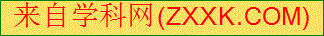 注意事项：1．答题前填写好自己的姓名、班级、考号等信息2．请将答案正确填写在答题卡上3.一定要注意卷面整洁，要用0.5毫米的黑色中性笔作答一、单选题（每题2分，共70分）1．“上善若水”的意思是指：上好的行为典范就像水一样，水，善于利导万物而不与之争，处守于众人所不愿处的低下处，所以“上善若水”应出于(　　)A．《论语》              B．《道德经》           C．《墨子》              D．《韩非子》2．位于北京南端的天坛，是明清两代皇帝祭天和祈祷五谷丰收的地方，每年冬至日，皇帝都要到天坛举行祭天大典。明清皇帝到天坛祭天，与之相关的理论是(　　)A．董仲舒的“天人感应”学说                B．孟子的“仁政”学说C．老子的“无为而治”思想                    D．朱熹的“天理”学说3．孔子是儒家学派创始人，汉代崇尚儒学，尊《尚书》等五部书为经典，记录孔子言论的《论语》却不在“五经”之中。对此合理的解释是(　　)A．“五经”为阐发孔子儒学思想而作      B．汉代儒学背离了孔子的儒学思想C．儒学思想植根于久远的历史传统         D．儒学传统由于秦始皇焚书而断绝4．有人说：“古代西方什么都禁，就是不禁人的本能。中国什么都不禁，独独禁本能。”假如你同意上述观点，你可以找到古代中西方社会这一做法的论据是(　　)A．人文主义；君舟民水                  B．因信称义；天下为主，君为客C．人文主义；存天理，灭人欲          D．因信称义；民贵君轻5．苏格拉底提出“美德即知识”，认为德性的根据在于知识，有知识就有德性。王阳明提出“致良知”，认为德性的根据在于“良知”，良知是是非善恶的标准。以下评述准确的是(　　)A．都强调知识在美德形成中的主导性    B．都坚持德性在政治活动中的关键性C．都遵循逻辑在理论体系中的建构性    D．都重视道德在个人修养中的重要性6．历史学家费正清在《中国：传统与变迁》中指出：“理学并不仅仅是前秦和两汉儒学的继承和发展。它部分是对传统的重新发展，部分是全新的创造。”这里的“全新的创造”是指(　　)A．强调人的社会责任和历史使命并且凸显人性的尊严B．吸收佛教和道教思想使儒学哲理化、思辨化C．融合阴阳家、黄老之学以及法家思想而形成了新儒学D．强化了儒家的纲常伦理道德并借此维护封建专制统治7．程朱理学认为，“人欲”是超出维持人之生命的欲求和违背礼仪规范的行为，与“天理”对立；并进而提出“存天理，灭人欲”。如此看来，“存天理，灭人欲” (　　)A．特别注意提升人的个人修养                B．完全否定了人类的自然欲求C．包含了一定程度的理性思考                D．以道德的名义维护专制统治史学家陈旭麓在《漫长的封建社会》中写到：“封建社会的长期性……可以说：代代相承，变化微渐。但是，在明清之际，中国社会一度出现过比较明显的转变迹象。”下列思想中属于[来材料中所说的“转变迹象”的是(　　)A．“民为贵，社稷次之，君为轻”          B．“宇宙即是吾心，吾心即是宇宙”C．“为天下之大害者，君而已矣”          D．“孔教与共和……存其一必废其一”9．意大利在14世纪初书籍价格极高，用一所房子加一块土地才能购置一本文法书，甚至教皇尼古拉五世未发迹时曾因购书而身负重债。至17世纪，囊中羞涩之士购买心仪书籍已非难事，而佛罗伦萨购书上百册的家庭已超过13．6%。导致这一变化的主要背景是(　　)A．活字印刷术的传播              B．人文精神的普及C．资本主义萌芽推动              D．近代教育的发展10．曹雪芹的《红楼梦》是深刻反映现实的百科全书式巨著，巴尔扎克的《人间喜剧》被誉为“资本主义社会的百科全书”。这两部“百科全书”的共同之处是(　　)A．是对封建社会的无情揭露           B．以理性主义为指导C．反映资本主义萌芽的要求           D．具有强烈的社会批判精神11.在电影《英雄》中，刺客无名对秦王说：“剑”字有多种写法，互不相同(通)秦王说：统一以后要将这些杂七杂八的文字一律忘掉，只留下一种文字。统一后，秦始皇“只留下一种文字”是(　　)A.小篆          B.草书             C.楷书         D.行书12．徐渭在画上自题诗：从来不见梅花谱，信手拈来自有神。不信试看千万树，东风吹着便为春。由此可见，他的画属于(　　)A．文人画                B．风俗画                 C．宫廷画                D．山水画13．王国维在《宋元戏曲考》中说：唐宋以来(科举盛行)，一旦废止，士才无所用，……适杂剧之新体出，遂多从事与此。这实质上揭示了(　　)A．元杂剧兴盛的根本原因                        B．文化发展与社会环境的关系C．科举考试在元代的发展                        D．元杂剧空前绝后的历史地位14．道光八年以后，以演唱革新后的西皮调而著称的湖北艺人王洪贵和李六等人进京，加入了徽班，与徽班演员同台演出，形成了“徽汉合流”的局面。这主要说明了(　　)A．京剧是在融合了各剧种的基础上形成的B．京剧属于我国的“国剧”C．京剧形成得益于政府的支持D．京剧成熟于道光年间15．智者学派的代表人物普罗塔格拉认为：“政体、法律和道德都不是自然的，也不是神意的产物，而是人为约定的。”此材料观点(　　)A．是反对封建神学理论                            B．极力宣扬社会契约思想C．有利于人性的自我觉醒                        D．强调了道德修养的重要16．对人的强调使智者学派谴责奴隶制度和战争，并支持民众的大部分事业。但另一方面，又有许多希腊人，特别是那些保守派，对智者学派的相对主义很顾忌，担心它会危及社会秩序和道德。令保守派“对智者学派的相对主义很顾忌”的主要原因是智者学派(　　)A．反对迷信，强调自由                            B．重视人的作用而忽视道德C．强调树立人的尊严和权威                    D．否定神的意志是衡量一切的尺度17．苏格拉底提倡“美德即知识”。他认为正确的行为来自正确的思想，美德基于知识，源于知识。他还认为，善是人的内在灵魂，没有知识便不能为善。苏格拉底的这一主张(　　)A．是对智者学派思想的反思                    B．彻底否定人是万物的尺度C．表明他否定希腊的民主制度                D．说明了知识是人类生存之本18．恩格斯在《自然辩证法导言》一文中评价某次变革时说：“在它的光辉的形象面前，中世纪的幽灵消逝了……这是一次人类从来没有经历过的最伟大的、进步的变革”。这次“变革” (　　)A．是欧洲历史上第一次思想解放运动     B．鼓励人们追求现世的幸福C．呼唤人的彻底解放                                  D．猛烈抨击封建君主专制制度19．宗教改革家路德提出“因信称义”，主张只要直接阅读《圣经》，有虔诚信仰，灵魂便可得救。“因信称义”的提出（   ）A．加强了教皇的宗教权威      B．摧毁了教会的思想专制C. 巩固了民众的宗教信仰      D．扩大了基督教会的影响20．下列观点中，与其他观点截然不同的是(　　)A．履行“圣礼”……这是最重要的善功，它是使人获得上帝恩典的有效途径……而“圣礼”是必须由教士主持的B．(教皇)将审判所有的人，而不被任何人审判C．《圣经》是独一无二的真理来源D．可以解除灵魂在炼狱中所受的一切痛苦，至少须去7所指定的教堂诵经，并捐献1-25个金币21．恩格斯说：“十八世纪主要是法国人的世纪”。这一说法的主要依据是(　　)A．法国民主共和制度的确立影响深远    B．启蒙运动在法国达到高潮并影响世界C．法国率先完成第一次工业革命            D．法国成为世界最大的殖民帝国22．欧洲启蒙运动的代表人物伏尔泰、魁奈十分推崇中国文化。伏尔泰认为，中国是“举世最优美、最古老、最广大、人口最多和治理最好的国家”，“在道德上欧洲人应该成为中国人的徒弟”，信奉儒学的中国人“没有侮辱理性和曲解自认”。这足以证明(　　)A．当时中国的社会制度比欧洲各国优越B．伏尔泰对中国文化的高度评价表达了欧洲启蒙思想家的共同看法C．儒学和欧洲启蒙思想的主要内容相同D．中国文化在欧洲启蒙思想家中产生过影响23．牛顿经典力学创立，当初有科学家认为所有涉及到的物理学问题都可以归结为不变的引力和斥力，因而只要把自然现象转化为力就行了。结果到后来，“力”成了对现象和规律缺乏认识的避难所，把当时无法解释的各种现象都冠以各种不同力的名称。这一事实表明经典力学的创立(　　)A．对自然科学的影响有得也有失            B．标志着近代自然科学的诞生C．促进了社会文明的发展                        D．使人类在思想上获得了彻底解放24．斯塔夫里阿诺斯说：尽管达尔文主义受到宗教界和其他集团的敌视，他还是对西方社会有着深远的影响。它对最适者生存和生存斗争的强调巧妙地与时代倾向相吻合。材料意在说明达尔文主义(　　)A．促进了启蒙思想的广泛传播                B．成为西方列强殖民侵略的借口C．推动了亚洲国家的社会变革                D．加快西方列强资本输出的进程25．有人在评论某文学风格时说：“它排斥虚无缥缈的幻想，排斥神话故事，排斥寓意与象征……它意味着我们不需要虚构……不需要梦幻世界。”此文学风格是(　　)A．古典主义            B．现实主义             C．自由主义            D．浪漫主义26．有学者指出，继20世纪某个年代相信社会主义未来的那些人而来的是这么一群人，他们唯一的避难是艺术、酒精或毒品；在一个没有任何意义的社会中，这些作家的主要题材是孤独和“老死不相往来”。这一评论(　　)A．描绘了作家对浪漫主义的向往         B．揭示了现代主义文学的特征C．揭示了现实主义文学的批判精神       D．反映了作家对社会主义的否定27.某一画派认为，景物在不同的光照条件下有不同的颜色，他们的使命便是忠实地刻画在变动不居的光照条件下的景物的“真实”。下列作品符合该画派风格的是(　　)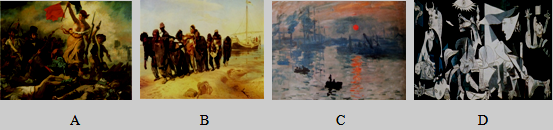 28．罗荣渠先生认为，由于历史文化传统太深厚，中国的近代化是一种保守的应变性改革，包括思想文化领域内的变革，只能在传统的框架中进行。下列主张不符合此观点的是(　　)A．器则取诸西国，道则备自当躬B．将取欧美之民主以为模范，同时仍取数千年旧有文化而融贯之C．变夷之议，始于言技，继之以言政，益之以言教，而君臣父子夫妇之纲，荡然尽矣D．若夫泰西立国之有本末，重学校，讲保民、养民、教民之道，(设)议院以通下情，君不甚贵，民不甚贱，皆与吾经义相合29．“君为主，则必尧舜之君在上，而后可久安长治民为主，则法制多纷更，心志难专一。究其极，不无流弊。惟君民共治，上下相通，民隐得以上达，君惠亦得以下逮。”从材料可以看出作者主张(　　)A．中体西用            B．君主立宪             C．民主共和            D．民主科学30．“他所宣传的既不是完全准确的中国传统社会学说和政治思想，也不是纯粹的西方近代政治学说，而是经过深入而独特的思考，按照现实政治斗争的需要加以改造而形成的理论……社会政治价值远远高于学术价值。”材料中的“理论”是指(　　)A．洋务派的中学西体思想                        B．康有为的维新变法思想C．孙中山的三民主义思想                        D．陈独秀的民主科学思想31．近代有广泛社会影响的报纸《申报》在1919 年报道中写道：“传播此种思想之发源地，实在北京一隅，他们倡导改良文学之论，一方面为消极的破坏，力抨旧文学之弱点，一方面则为积极的建设，亟筑新文学之始基。”文中的“他们”还(　　)A．掀起二次革命                                        B．倡导“实业救国”C．倡导民主科学                                        D．主张“尊孔复古”32．陈独秀指出“要帝制不再发生，民主共和可以安稳……非先将国民脑子里所有反对共和的旧思想，一一洗刷干净不可。”由此可见，陈独秀认为“民主共和可以安稳”的前提条件是(　　)A．推翻袁世凯统治                                    B．反对尊孔读经C．进行思想文化革命                                D．发展民族工业33.卢梭认为：“允许个人保有财产，保存私有制，但是要防止财产走向极端，不能让它超过了必要的限度。”孙中山新三民主义中的哪一思想与卢梭的这一观点相似(　　)A．民粹主义            B．民族主义             C．民权主义            D．民生主义34.在不同的发展阶段，毛泽东同志通过一系列文章表达了他对中国革命及其建设的主要观点。以下言论出自抗战时期的是(　　)A．“边界红旗子始终不倒，不但表示了共产党的力量，而且表示了统治阶级的破产。”B．“新民主主义革命必须是无产阶级领导的革命，……又必须是人民大众的反帝反封建的革命。”C．“人民是什么？在中国，在现阶段，是工人阶级，农民阶级，城市小资产阶级和民族资产阶级。”D．“如果没有足够的粮食和其他生活必需品，首先就不能养活工人，还谈什么发展重工业？”35.鲁迅于1898年从江南水师学堂肄业，后来他回忆说：“那时读书应试是正路，所谓学洋务，社会上便以为是一种走投无路的人，只得将灵魂卖给鬼子，要加倍的奚落而且排斥的”，“在这学堂里，我才知道世上还有所谓格致，算学，地理，历史，绘图和体操。”，这段回忆A.是文学创作，不具史料价值        B.是作者臆说，理应不屑一顾C.是真实经历，可供历史研究        D.是个人生活，缺乏社会意义二、主观题（共30分）36．两千多年来，人们对孔子及儒家思想评价不一。阅读下列材料，结合所知识回答问题。（13分）材料一、仲舒在家，朝廷如有大议，使使者及廷尉张汤就其家而问之，其对皆有明法。自武帝初立，魏其、武安侯为相而隆儒矣。及仲舒对册，推明孔氏……——《汉书•董仲舒传》材料二、耕稼陶渔之人既无不可取，则千圣万贤之善，独不可取乎？又何必专孔子而后为正脉也？                                                            ——李贽《答耿司寇》材料三、尧、舜为民主，为太平世，为人道之至，儒者举以为极者也。……孔子拨乱升平，托文王以行君主之仁政，尤注意太平，托尧舜以行民主之太平。——康有为《孔子改制考》材料四、五四新文化运动中的李大钊，他一面指出“孔子者，历代帝王专制之护符也”，孔子“非复个人之名称，而为保护君主政治之偶像”，同时又说，“孔子于其生存时代之社会，确足为其社会之中枢，确足为其时代之圣哲，其说亦确以代表其社会、其时代之道德”。                                  ——牛鸿恩《我所认识的李贽——李贽尊孔与反孔试论》请回答：（1）依据材料一并结合所知识，指出董仲舒“推明孔氏”的表现，并分析汉武帝时“隆儒”的目的及对儒的影响。（4分）（2）材料二中李贽提出了怎样的观点？结合所知识分析这种观点出现的时代背景。（5分）（3）材料三中康有为是如何评价孔子的？结合所知识，分析康有为宣传孔子的主要动机。（3分）（4）材料四在对孔子的评价和认识与前期新文化运动的主流评价是否一致？请依据材料并结合所知识说明理由。（5分）[来37.（13分）启蒙运动发生在十七、十八世纪的欧洲，最初产生在英国，而后发展到法国、德国与俄国，此外，荷兰、比利时等国也有波及，启蒙运动的影响巨大。材料一　这种氛围不可避免地产生了十八世纪占支配地位的观念：科学方法是研究社会活动和自然现象的惟一可行的方法。由于具有自然属性的世界正在被人认识，因此启蒙思想家认为具有社会属性的世界很快也可以用科学的方法去认识，这已成为一种共识。（1）据材料一，分析启蒙运动的起因。结合所学知识，归纳从文艺复兴到启蒙运动时期“理性”思想的变化。（4分）材料二  16至17世纪的中国，新的经济形态还十分微弱、脆嫩，明清时期的早期启蒙思想家们先天不足，……提不出新的社会方案，而只能用扩大相权、限制君权、提倡学校议政等办法来修补封建专制制度。l8世纪欧洲启蒙思想家则拿出了……资产阶级国家蓝图。这表明，中国明清时期的进步思想与18世纪欧洲启蒙思想属于两个不同的历史范畴。前者是中世纪末期的产物，后者是近代社会的宣言书。 （2）根据材料二并结合时代背景，分别从中国与欧洲角度分析明清时期的中国早期启蒙思想家们提不出新的社会方案而欧洲启蒙思想家则拿出了资产阶级国家蓝图的原因。（6分）材料三  关于启蒙运动的研究成为后世很多学者的学术追求，看下表书目：作为研究启蒙运动的史料，在上表书目中你倾向于选择哪一部？说出你的理由。(3分)  德州市陵城区第一中学2016-2017学年度第一学期期中考试高二历史试题答案1-5 BACCD       6-10  BCCAD   11-15  AABAC  16-20  BABBC21-25 BDABB     26-30 BCCBB   31-35  CCDBC36.（1）表现：提出“罢黜百家、独尊儒术”建议。 （2分）目的：实现思想统一以巩固政治统一（或加强了中央集权。） （1分）影响：儒成为封建社会的正统思想。（1分）（2）观点：反对以孔子的是非作为唯一标准。 （1分）背景：明清时期封建社会走向衰落，封建制度日趋腐朽；资本主义萌芽的出现。（4分）（3）孔子是主张改革的思想家。（1分） 动机：宣传维新变法思想。（2分）（4）不一致。（1分）材料四认为要一分为二看待孔子及儒家思想；评价孔子要结合其时代背景。（2分）而前期新文化运动的主流评价是认为孔子和儒家思想是维护封建专制的精神工具，应予以全盘否定。（2分）37.（1）起因：科学与知识进步促成启蒙运动。（2分）变化：从肯定人性、尊重人的    价值发展到提倡科学与自由平等。(从崇拜人性发展到崇拜理性)（2分）(2)原因：明清时期的中国自然经济占主导地位，资本主义萌芽发展缓慢；封建君主专制空前强化，压制早期民主启蒙思想；程朱理学(或答儒家学说)占统治地位。（3分）欧洲则随着资本主义的发展，资产阶级力量壮大；文艺复兴和宗教改革的深入发展解放了思想；科学与知识的进步和西欧社会的变化促成了欧洲启蒙思想家描述了资产阶级国家蓝图。（3分）（3）选《西学东渐与晚清社会》理由：启蒙运动是近代中国先进思想的理论来源。选《文艺复兴时期的人》理由：启蒙运动是对文艺复兴的继承和发展。选《法国革命论》理由：启蒙运动为法国大革命做了思想准备。书  名作  者出版社《西学东渐与晚清社会》熊月之上海人民出版社《文艺复兴时期的人》加林三联书店《法国革命论》柏克商务印书馆